Publicado en Oviedo, Asturias el 03/06/2024 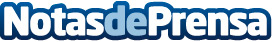 Anuncio del Ganador del Sorteo El Sastre de los LibrosEl ganador de esta primera edición ha sido el escritor ovetense Abraham Agüera BlancoDatos de contacto:Angel Luis FdezEl Sastre de los Libros630872879Nota de prensa publicada en: https://www.notasdeprensa.es/anuncio-del-ganador-del-sorteo-el-sastre-de_1 Categorias: Nacional Literatura Asturias Entretenimiento Premios http://www.notasdeprensa.es